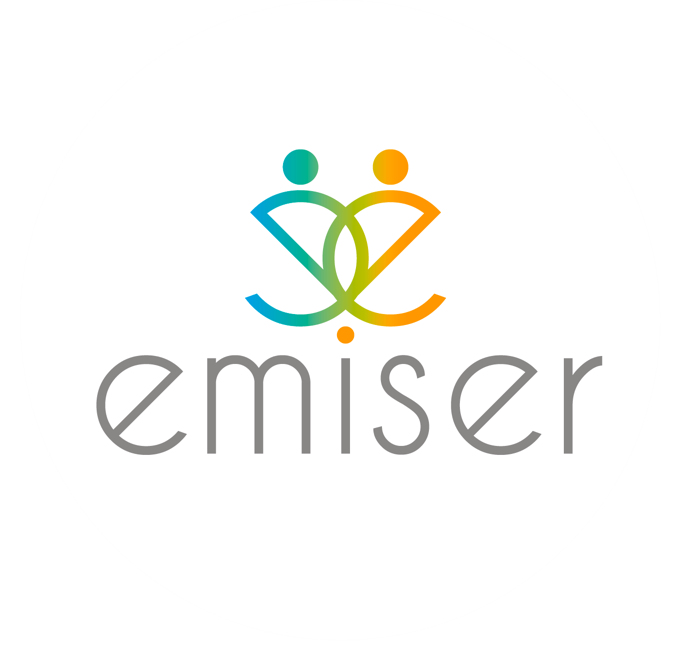 Administrativa/o Laboral24/11/2020 Buscamos persona con discapacidad, organizada y responsable, sensibilizad@ con el sector social. Funciones:  Gestión de contratos laborales: Comunicar altas en Seguridad Social y Inem vía telemática.Impresión de contratos y documentos de alta para trabajadores.Comunicación de modificaciones de contratos.Preparación de liquidaciones y certificados de empresaGestión de RRHH: Realizar las comunicaciones de las propuestas recibidas del gestor de contratación y de ampliación, reducción, modificaciones de jornada a su gestor/aAtender el trabajador en sus solicitudes de permisos, control de absentismos, incidencias de jornada y servicios, informando y coordinando acciones con su Gestor/a. Registro con la imputación de estas variables en el sistema.Recoger y registrar horarios, movimientos de jornada, sustituciones, en sistemaRealizar propuestas disciplinarias y de desvinculación a su gestor/a.Realización de nóminasRequisitos:Formación en Grado Formativo Superior o Graduado Social/Relaciones LaboralesDominio en ofimáticaExperiencia en tareas similares, mínimo dos añosCertificado de DiscapacidadHorario: Lunes a viernes de 8:30 a 14:30 horas. Jornada de 30/h semanalesTipo de puesto: Indefinido, DiscapacidadSalario: 14.000,00€-16.000,00€ al año.EMISER · Calle Vilamarí 50, 5A, 08015 - Barcelona · 938 46 61 11 · emiser@emiser.es 